Robert Smith        Business System Analyst[Today’s Date][341 Company Address]
[Company City, State xxxxx]
[(xxx) xxx-xxxx]
[hiring.manager@gmail.com]Dear [Mr./Mrs./Ms.] [Hiring Manager’s Name],This letter is concerning the job opening at your company for the position of Business System Analyst. As a highly knowledgeable and experienced Business System Analyst, I was intrigued by discovering a vacancy at your esteemed firm. My excellent analytical skills and efficiencies would prove to be a valuable asset for your organization.[Company name xxxx] is a respected e-commerce brand, and it would be a good chance for me to excel in my career journey.  I hold a bachelor's degree in computer science and have total work experience of 5 years. I perform the following tasks in my current organization:Analyze the requirements of the organization by conducting routine assessments.Collaborate with the IT departments to formulate strategies and track the progress.Meet with the superiors to implement the improvements.Prepare comprehensive progress reports.My remarkable analytical skills help me assess the current and future needs of the firm. I have outstanding interpersonal and communication skills. I am comfortable working jointly with the team members. Enclosed is my resume, where you can find additional information on my previous experience and educational accomplishments. I hope to receive a favorable reply from your side.Sincerely,[Your Name]1737 Marshville Road, Alabama, (123)-456-7899, info@qwikresume.com, www.qwikresume.com© This Free Cover Letter is the copyright of Qwikresume.com. Usage Guidelines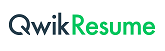 